Unit 13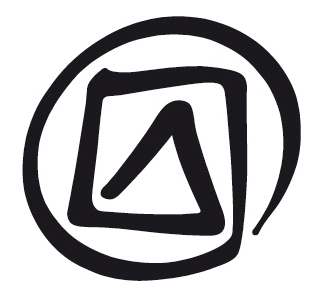 The Intangible Heritage Convention and the 
World Heritage ConventionPublished in 2016 by the United Nations Educational, Scientific and Cultural Organization, 7, place de Fontenoy, 75352 Paris 07 SP, France© UNESCO 2016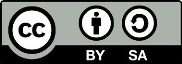 This publication is available in Open Access under the Attribution-ShareAlike 3.0 IGO (CC-BY-SA 3.0 IGO) license (http://creativecommons.org/licenses/by-sa/3.0/igo/). By using the content of this publication, the users accept to be bound by the terms of use of the UNESCO Open Access Repository (http://www.unesco.org/open-access/terms-use-ccbysa-en).The images of this publication do not fall under the CC-BY-SA licence and may not be used, reproduced, or commercialized without the prior permission of the copyright holders.The designations employed and the presentation of material throughout this publication do not imply the expression of any opinion whatsoever on the part of UNESCO concerning the legal status of any country, territory, city or area or of its authorities, or concerning the delimitation of its frontiers or boundaries.  The ideas and opinions expressed in this publication are those of the authors; they are not necessarily those of UNESCO and do not commit the Organization.lesson planDuration:1 hour 30 minutesObjective(s):Develop a shared understanding of the common features of and differences between the Convention for the Safeguarding of the Intangible Cultural Heritage and the Convention Concerning the Protection of the World Cultural and Natural Heritage.Description:This unit compares the World Heritage Convention and the Convention for the Safeguarding of the Intangible Cultural Heritage. It covers their origins and reviews the main features of the two Conventions. Each section highlights the key points they have in common, the differences between them and the ways that they complement each other.Proposed sequence:Origins of the two ConventionsThe texts of the two Conventions: similarities and differencesDefinitions of heritage in the two ConventionsInventory making under the two ConventionsLists of the two ConventionsOrgans of the two ConventionsAdvisory organizations under the two ConventionsSupporting documents:Participant’s text Unit 13Participant’s text Unit 3. Relevant entries include: ‘1989 Recommendation’, ‘Authenticity’, ‘Cultural space’, ‘General Assembly’, ‘Intergovernmental Committee’ and ‘Masterpieces’.UNESCO. Basic Texts of the 2003 Convention for the Safeguarding of the Intangible Cultural Heritage (referred to in this unit as Basic Texts). Paris, UNESCO. Available at http://www.unesco.org/culture/ich/index.php?lg=en&pg=00503.Notes and suggestionsFor the topic of comparing the Intangible Heritage Convention and the World Heritage Convention, facilitators are invited to use the Unit 13 Participant’s text, which contains the basic knowledge required to understand the commonalities and differences of the two Conventions. You could either read the text with the participants or prepare a PowerPoint presentation tailored to the workshop participants. Facilitators may wish to identify some examples for inscriptions or inventories and put them up on the screen to illustrate some of the points made in the text.The unit builds on an initial comparison proposed in Unit 2 where the Intangible Heritage Convention is introduced. It is particularly useful if the workshop participants have a professional background in the field of tangible cultural heritage.If sufficient time is available, facilitators could add an exercise using the texts of the two Conventions to identify the common features, the ways they complement each other and the differences between them.